Publicado en Alicante el 12/03/2019 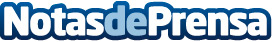 Una empresa española crea una completa herramienta para auditar la transformación digital de los negociosWhy Strategic desarrolla un programa gratuito capaz de realizar un diagnóstico integral con un nivel de personalización que abarca más de 513 millones de posibilidades. El 55% de las empresas evaluadas obtiene unos resultados por debajo de los 5 puntos, lejos de los estándares deseables para el tejido empresarial de la provinciaDatos de contacto:Enrico Ahrens+34 665 02 53 92Nota de prensa publicada en: https://www.notasdeprensa.es/una-empresa-espanola-crea-una-completa Categorias: Nacional Marketing Valencia Emprendedores E-Commerce Software Recursos humanos Digital http://www.notasdeprensa.es